Notes de cours en histoireLa conquête de l'espaceComplète les notes de cours suivantes en utilisant les informations contenues dans la présentation Prezi intitulée : La conquête de l'espace.Lien pour la présentation : https://prezi.com/rqw4aoj131r6/?utm_campaign=share&utm_medium=copy&rc=ex0shareLa technologie allemande :Lors de la seconde guerre mondiale, les Allemands ont développé la technologie des fusées. Ils appelaient leurs fusées les _______. Ils les utilisaient pour bombarder la ___________________________. À la fin de la guerre, les Américains et les ___________________ ont tenté de s'emparer de cette technologie et des scientifiques qui y travaillaient afin de construire leurs propres fusées.Spoutnik :La course pour la conquête de l'espace est lancée. Les ____________________ et les Soviétiques luttent pour la première place. Le 4 octobre 1957, les Soviétiques lancent le premier _____________ artificiel, le Spoutnik. Ces derniers ont un avantage sur les Américains à cause de leur fusée ____________ qui est plus puissante. Les Américains lancent leur propre satellite nommé ________________ le 31 janvier 1958. Gagarine :La prochaine étape de la conquête spatiale est le premier humain dans l'espace. Encore une fois, les _________________ réussissent ce défi en premier en envoyant dans l'espace Youri Gagarine le _____ ___________ 1961. Du côté des Américains, _____________ _______________ est envoyé dans l'espace le 5 mai 1961.La lune :Les Américains sont estomaqués de voir l'URSS les devancer dans la conquête spatiale. Ils veulent à tout prix se rendre à la lune en premier. Au début des années 1960, le président Kennedy affirme que les États-Unis enverront des astronautes sur la lune avant la fin de la décennie. Le programme __________________ est créé. Le _______ ___________________ 1969, la mission Apollo 11 atterrit sur la lune. Neil _______________ est le premier homme à poser le pied sur la lune.Autres projets durant la guerre froide :Divers autres projets et incidents reliés à la conquête spatiale ont eu lieu pendant la guerre froide. Pour les missions lunaires, de Apollo 11 à Apollo 17, seul Apollo _____ n'a pas réussi à se poser sur la lune à cause d'un incident survenu dans l'espace. À partir des années 1980, les États-Unis utilisent les ___________________ spatiales pour se rendre dans l'espace. Le programme est arrêté en 2011 suite à un incident malheureux. La station spatiale ___________ est mise en orbite en 1986. Elle a permis d'effectuer plusieurs expériences scientifiques dans l'espace. Elle sera détruite volontairement le 23 _____________ _____________. Dans le futur :D'autres pays ou continent ont maintenant leur propre agence spatiale : _______________________, _______________, ___________________. La nouvelle fusée de la NASA va s'appeler la fusée ______________. Les Américains et les Chinois vont tenter un retour sur la ____________. Par la suite, la prochaine étape de l'exploration spatiale sera probablement d'envoyer des astronautes sur ___________.Date importante : Quel événement historique s'est passé le 14 avril 1944?Indice : C'est un événement québécois. _________________________________________Suggestion de film : Pour cette leçon d'histoire, il y a trois suggestions de film.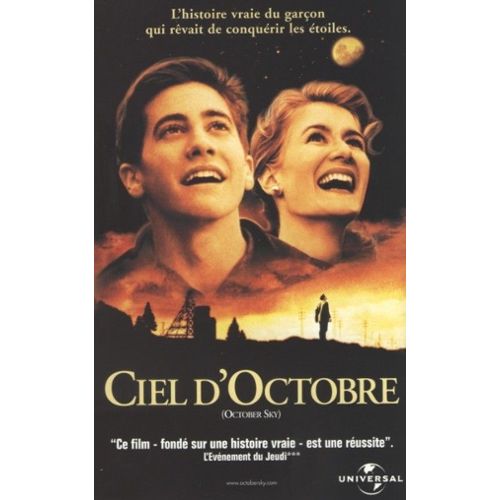 Comme première suggestion, je vous recommande de visionner le film Ciel d'octobre (October sky en version originale anglaise) (Ce film est basé sur des faits vécus). Le film se passe au moment où l'URSS envoie le Spoutnik dans l'espace. Un adolescent américain est fasciné par cet exploit. Alors que beaucoup d'Américains sont déçus que les Russes aient réussi en premier, le jeune adolescent décide de commencer un nouveau passe-temps, créer des fusées miniatures. Par contre, son père et d'autres personnes trouvent son idée loufoque et tente de le dissuader de continuer. Va-t-il défier l'autorité et poursuivre son rêve? Bon visionnement! 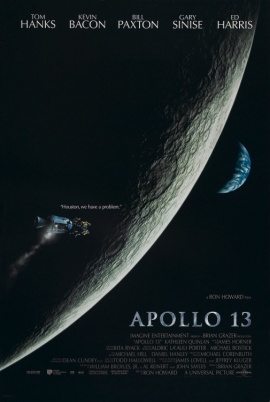 La deuxième suggestion de film est Apollo 13 (Apollo 13 en version originale anglaise) (Ce film est basé sur des faits vécus). Le film raconte l'incident qui est survenu dans l'espace lors de la mission Apollo 13 et comment la NASA a tout fait pour tenter de ramener les astronautes vivants sur la Terre. Est-ce que les astronautes survivent à ce désastre? Pour le savoir, il faut regarder le film. Bon visionnement!Pour la troisième suggestion, allons un peu plus dans le futur avec le film Seul sur Mars (The Martian en version originale anglaise). Le film se passe dans le futur lors d'une mission sur Mars. Une tempête énorme oblige les astronautes à quitter la planète Mars en catastrophe, mais un incident se produit et une personne est abandonnée sur Mars. Croyant qu'il est mort, les autres sont forcés de quitter la planète et de retourner vers la Terre. Par contre, l'astronaute abandonné n'est pas mort et il est coincé sur une planète hostile. Est-ce qu'il va pouvoir s'en sortir? Bon visionnement!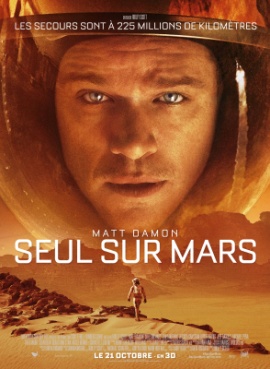 